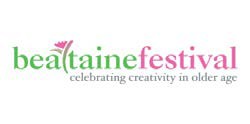 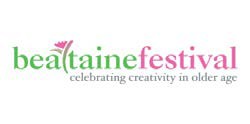 Seirbhísí Custaiméara Chomhairle Chontae na Gaillimhe – Cultúr barr feabhais a chothú i ndáil le soláthar Seirbhísí Custaiméara Galway County Council Customer Services – To foster a culture of excellence in delivering Customer ServicesGCC-CE-06(B)-03	1/1Bealtaine i nGaillimh 2019        Seol Isteach d’Imeacht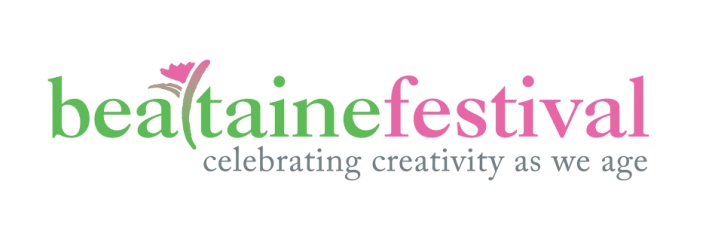 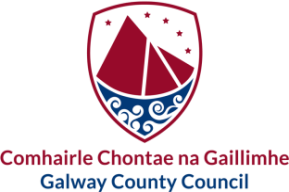 Bealtaine in Galway 2019Submit your EventTá an fhoirm seo le fáil i gcló mór chomh maithThis form is also available in large printTá míle fáilte an fhoirm seo a líonadh i nGaeilgeTá míle fáilte an fhoirm seo a líonadh i nGaeilgeAinm do Ghrúpa/na hEagraíochtaName of your Group /  OrganisationCéard é ainm an imeachta d’Fhéile Bhealtaine?What is the name of Bealtaine Event?Tabhair cur síos gearr ar an imeacht d’Fhéile Bhealtaine.Please give a brief description of the Bealtaine eventCén áit a mbeidh sé ar siúl? (Seoladh Iomlán agus Ionad)Where will it take place? (Full Address and Venue)Cén uair a mbeidh sé ar siúl? (Dáta agus Am)When will it happen? (Date and time)Tabhair sonraí teagmhála an duine/na ndaoine atá ag eagrú an imeachta (Ainm, Uimhir Ghutháin, R- phost)Please give contact details for the public to enquire about your event (Name and Phone Number, Email)Le do thoil tabhair do shonraí teagmhála féin (chun críche oifige): Ainm, seoladh, 
r-phost agus uimhir fón pócaPlease give your own contact details (for office purposes) Name, address, email & mobile numberSpriocdháta: 5 Aibreán 2019Closing Date: 5 April 2019Seol an fhoirm ar ais chuig:An tAonad Forbartha Pobail, An Rannóg Forbartha Pobail Comhairle Chontae na Gaillimhe Áras an ChontaeCnoc na Radharc GaillimhH91 H6KXReturn to:Economic, Rural and Community Development Unit Galway County CouncilÁras an ChontaeProspect HillGalway, H91 H6KXT. (091) 509591bealtaine@galwaycoco.ie www.gaillimh.ie www.galway.ie